Assigned: Thursday 3/29    		MUST SHOW WORK FOR CREDITUNIT 1: RELATIONSHIPS BETWEEN QUANTITIES Review Homework 				Name ___________________________________________QuestionAnswerUse Properties of Rational and Irrational Numbers1. Look at the radical.     Which of these is equivalent to this expression?A. B.  -90.75C. -986D. 2. Look at the expression.     A. B.  5C. D. 3.  Which sum is rational?A. B. C. D. 4.  Which product is irrational?A.  B.C. D.Reason Quantitatively and Use Units to Solve Problems5. Convert 309 yards to feet.6. Convert 45 miles per hour to feet per minute.7. When Justin goes to work, he drives at an average speed of 65 miles per hour. It takes about 1 hour and 30 minutes for Justin to arrive at work. His car travels about 25 miles per gallon of gas. If gas costs $3.65 per gallon, how much money does Justin spend on gas to travel to work?8. The formula for density d is , , where m is mass and v is volume. If mass is measured in kilograms and volume is measured in cubic meters, what is the unit for density? 9. A rectangle has a length of 12 meters and a width of 400 centimeters. What is the perimeter, in cm, of the rectangle? A.  824 cm B. 1,600 cm C. 2,000 cm D. 3,200 cm 10.  Jill swam 200 meters in 2 minutes 42 seconds. If each lap is 50 meters long, which is MOST LIKELY to be her time, in seconds, per lap? A. 32 seconds B. 40 seconds C. 48 seconds D. 60 seconds Interpret the Structure of Expressions11.  Consider the expression . a. What is the coefficient of n? b. What terms are being added in the expression? 12. Look at one of the formulas for the perimeter of a rectangle where l represents the length and w represents the width.              2(l + w)What does the 2 represent in this formula?13. In which expression is the coefficient of term “n” – 1?A. 3n2 + 4n – 1B. –n2 + 5n + 4C. –2n2 – n + 5D. 4n2 + n – 514.  The expression s2 is used to calculate the area of a square, where s is the side length of the square. What does the expression (8x)2 represent?A.  the area of a square with a side length of 8B.  the area of a square with a side length of 16C.  the area of a square with a side length of 4xD.  the area of a square with a side length of 8xPerform Arithmetic Operations on Polynomials 15. aThe dimensions of a rectangle are shown. What is the perimeter, in units, of the rectangle?nd Use Units to Solve Problems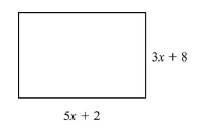 16.  Rewrite the expression (x3 + 2x2 – x) – (–x3 + 2x2 + 6).17. The dimensions of a patio, in feet, are shown below.  What is the area of the patio, in square feet?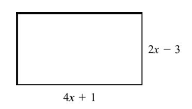 18.  What is the product of 7x – 4 and 8x + 5 ? A. 15x + 1 B. 30x + 2 C. 56x2 + 3x – 20 D. 56x2 – 3x + 20 19.  A model of a house is shown.  What is the perimeter, in units, of the model?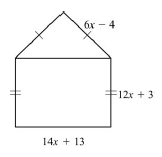 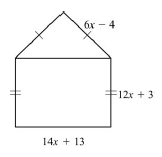 A. 32x + 12 units B. 46x + 25 units C. 50x + 11 units D. 64x + 24 units 20. Which expression has the same value as the expression (8x2 + 2x – 6) – (5x2 – 3x + 2)? A. 3x2 – x – 4 B. 3x2 + 5x – 8 C. 13x2 – x – 8 D. 13x2 – 5x – 4 